แบบสำรวจความคิดเห็น ความพึงพอใจ การรับรู้และการทำสื่อออนไลน์ของกรมอนามัย ปี 2562ส่วนที่ 1 ข้อมูลส่วนบุคคลของผู้ตอบแบบสอบถามตารางที่ 1 จำนวนและร้อยละเกี่ยวกับข้อมูลของผู้ตอบแบบสอบถาม(n = 157)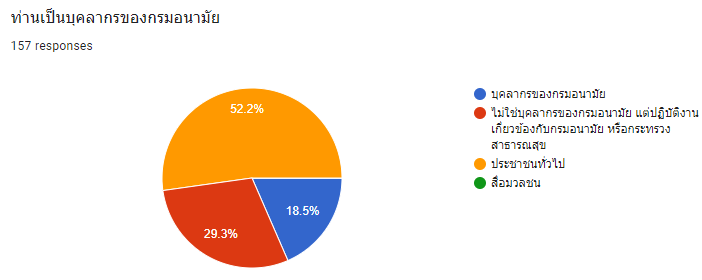 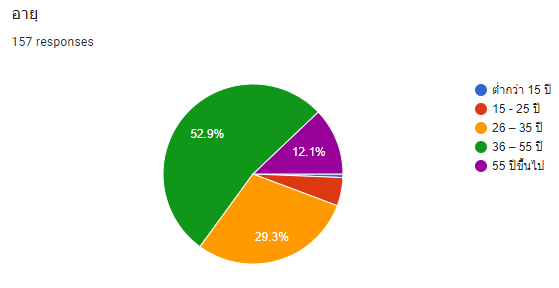 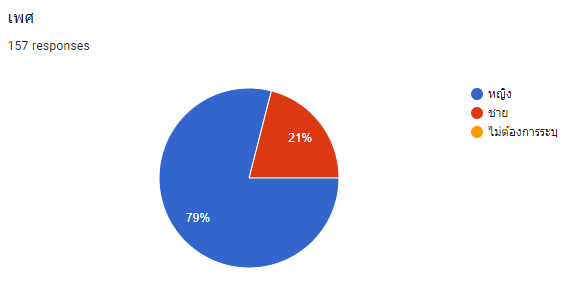 ตารางที่ 2 จำนวนและร้อยละเกี่ยวกับข้อมูลการใช้งานโซเชียลมีเดียของผู้ตอบแบบสอบถาม(n = 157)ส่วนที่ 2 ความคิดเห็น ความพึงพอใจ การรับรู้ตารางที่ 3 ท่านชื่นชอบสื่อประเภทใดของกรมอนามัย (ตอบได้มากกว่า 1 ข้อ)(n = 157)ตารางที่ 4 ท่านมีความพึงพอใจต่อสื่อประเภทต่าง ๆ ของกรมอนามัยในระดับใดระดับความพึงพอใจ 5 = พึงพอใจมากที่สุด    4 = พึงพอใจมาก   3 = พึงพอใจปานกลาง    2 = พึงพอใจน้อย   1 = พึงพอใจน้อยที่สุดตารางที่ 5 ท่านมีความคิดเห็นต่อข้อมูลข่าวสารที่ได้รับอย่างไร5 = เห็นด้วยอย่างยิ่ง    4 = เห็นด้วย   3 = ไม่แน่ใจ    2 = ไม่เห็นด้วย   1 = ไม่เห็นด้วยอย่างยิ่งตารางที่ 6 ท่านมีความพึงพอใจต่อ ข้อมูล ข่าวสาร ของกรมอนามัยในระดับใดระดับความพึงพอใจ 5 = พึงพอใจมากที่สุด    4 = พึงพอใจมาก   3 = พึงพอใจปานกลาง    2 = พึงพอใจน้อย   1 = พึงพอใจน้อยที่สุดข้อเสนอแนะหรือความคิดเห็นเพิ่มเติมด้านข้อมูลอยากให้มีการนำเสนอข้อมูลโรคที่เป็นปัจจุบันนำเสนอข้อมูลให้รวดเร็วทันสมัย ข้อมูลควรอัพเดดตลอดเวลาค่ะ ควรออกมาให้ถี่และเร็วอยากให้เพิ่มเกร็ดความรู้ในการดูแลสุขภาพ ให้มากขึ้นเพิ่มความรู้ให้หลากหลายมากขึ้นเพิ่มเนื้อหาบางเนื้อหาที่น่าสนใจและมีประโยชน์ต่อประชาชนบางข่าว​ สั้นไปข่าวสารขอให้สอดรับกับการดูแลป้องกันต่อการดำเนินชีวิตที่ดีต่อประชาชนเพื่อสุขภาพที่ดีต่อไปอยากให้นำเสนอข่าวเกี่ยวกับสุขอนามัยของประชาชนแบบเข้าใจง่ายๆ กระชับ ใช้ถ้อยคำที่เข้าใจง่ายไม่ใช้ภาษาที่เป็นทางการจนเกินไปควรมีเรื่องการดูแลเด็กๆ การรับวัคซีน การได้รับอาหารตามวัยบ่อยๆให้ความรู้ความเป็นจริงในเรื่องราวจากข้อมูลที่ผิดในเพจต่างๆ ที่เกี่ยวข้องกับสุขภาพ เช่น โรคตา อย่างต้อกระจก ซึ่งไม่มียาอะไรที่จะรักษาได้นอกจากผ่าตัด และโรคอื่นๆอีกมากมาย ที่คนเข้าใจผิด เพจของกรมอานามัยจะช่วยให้ข่าวสารที่ถูกต้องได้อยากให้พัฒนาทุกอย่างให้ดีขึ้นกว่าเดิมขออนุญาต​ เสนอว่า​ ถ้าเห็นข่าวสารบิดเบือนทางโซเชียล​ ให้รีบกระจายข้อเท๊จจริงทางด้านที่ถูกต้อง​ อย่างฉับไว​ และบ่อยครั้ง​ อย่างเช่น​ น้ำมะนาวโซดาช่วยสารพัดโรค​ กระจายไวมากๆ​การนำเสนอข้อมูลน่าสนใจ อยากให้เพิ่มความรู้เกี่ยวกับโรคเเละการส่งเสริมดูเเลสุขภาพโดยใช้สมุนไพรเเละของที่ใกล้ตัวเสริมไปด้วยในทุกๆครั้งค่ะควรมีการนำเสนอความรู้ให้เข้าถึงบุคคลทุกช่วงวัย เพื่อให้ประชาชนได้รับข่าวสารอย่างถูกต้องและรวดเร็วตรวจสอบความถูกต้องเสมอก่อนเผยแพร่สื่อออนไลน์ของกรมอนามัย และจัดทำเนื้อหาที่เข้าใจง่าย ทันเวลาต่อสถานการณ์เนื่องจากการออกกำลังกายได้รับความใส่ใจมากขึ้น และผู้บาดเจ็บจากการออกกำลังกายก็มีมากขึ้น จึงมีความเห็นว่าควรมีกิจกรรมหรือมีการนำเสนอการออกกำลังกายอย่างถูกวิธีอย่างน้อยสัปดาห์ละครั้งค่ะข้อมูลเกี่ยวกับการดูแลตนเองของผู้สูงวัย เพื่อให้ดำรงชีพได้อย่างมีคุณภาพชีวิต ในวัยเกษียณไม่เป็นภาระกับผู้อื่นและสังคมเพิ่มบทความ สาระน่ารู้เกี่ยวกับสุภาพสตรี และการออกกำลังกายแบบง่ายๆ ที่ทำได้จริงมีการจัดแบ่งกลุ่มให้ตรงกับช่วงอายุผู้รับข้อมูลบางเหตุการณ์ควรประชาสัมพันธ์ให้เร็วกว่านี้อยากให้พัฒนาในส่วนของความเร็วต่อเหตุการณ์ เพิ่มขึ้นไปอีก และการสื่อสารที่จะทำให้ประชาชนทั่วไปอ่านแล้วเจ้าใจได้ง่าย และสามารถนำไปบอกต่อได้อย่างถูกต้องมีสื่อที่ทันสมัย ทันเหตุการณ์ออกมาเสมอ ใช้สื่อที่เป็นกระแสในปัจจุบันมาดัดแปลงเพื่อชวนติดตาม เช่น ละครเรื่องไหนกำลังดัง ก็ติดข่าวด้านสุขภาพตามกระแสละครเพิ่มเนื้อหาที่เป็นกระแสข้อเท็จจริงในสังคมในห้วงเวลา เพื่อให้ความรู้ทันเหตุการณ์มากขึ้น และป้องกันได้ทันท่วงทีอยากให้แนะนำเรื่องเกี่ยวกับการดูแลตนเองของผู้สูงอายุรวมไปถึงการแนะนำญาติพี่น้องที่ดูแลอยู่ เพราะปัจจุบันผู้สูงอายุมีจำนวนมากขึ้นและคาดว่าจะมีมากขึ้นเรื่อยๆอยากให้ทำสื่อประเภท VDO และ infographic อีกเรื่อยๆ เพราะใช้ในการเผยแพร่ความรู้และใช้ในการเรียนการสอนได้ควรมีข่าวสารทุกประเภท และเหมาะสำหรับคนทุกวัย สื่อในการเสนอแนะควรเพิ่มช่องทางสำหรับคนที่เล่นเครื่องมือสื่อสารไม่เป็น หรือไม่มีด้านการออกแบบ อยากให้เพิ่มวาดตัวการ์ตูนประกอบภาพค่ะ สนุกดี อ่านง่ายขอเป็นวิดิโอจะดูง่ายและชัดเจนให้ใช้คำที่เข้าใจง่าย ไม่ใช่ภาษาทางการการ์ตูนำมาสวย info graphic น่าสนใจกว่าตัวหนังสือเล็ก อ่านยากอยากให้มีฉบับการ์ตูนมากกว่านี้ เด็กๆจะได้เข้ามาอ่านการ์ตูนควรเพิ่มความน่ารักค่ะสื่อการ์ตูน เนื้อหาดี แต่ไม่น่าดึงดูดให้อยากอ่าน ลวดลายดูโบราณ ไม่ค่อยน่าสนใจทำอินโฟกราฟฟิก เพิ่มเติมเกี่ยวกับแม่และเด็กด้านรูปแบบการนำเสนอการจัดทำสื่อวีดีโอควรมีรูปแบบการนำเสนอที่หลากหลาย และใช้ภาษาในการสื่อสารที่เข้าใจได้ง่าย เพื่อให้เข้าถึงประชาชนได้มากขึ้นอยากให้มีสื่อพวก motion เยอะกว่านี้ รู้สึกว่ามันน่าสนใจ และคนยุคใหม่น่าจะชอบและเข้าดูมากขึ้นการทำ clip vdo สั้นๆใน youtubeอยากให้มีไปสัมภาษณ์หมอ แล้วนำมาทำวิดีโอความรู้คะเพิ่มรูปแบบการนำเสนอทางด้านวิดิโอให้มากขึ้น และเกาะติดกระแสข่าว กระแสสังคมให้รวดเร็ว จะสามารถดึงผู้ใช้งานหน้าใหม่เข้าสู่เพจได้เพิ่มข่องทางถามตอบ real time chatทำรายการนำเสนอทางทีวีอีกช่องทางหนึ่งก็ดีนะคะมีการประชาสัมพันธ์หลายช่องทางอยากให้เพิ่มข่องทางติดต่อเยอะๆควรมีแอพอยากให้มีการจัดกิจกรรมแจกรางวัลทางไลน์ด้วยค่ะ เพื่อเพิ่มช่องทางให้มีผู้ติดตามข่าวสารต่างๆทางไลน์ค่ะอยากให้มีกิจกรรมค่ายเพื่อให้ความรู้เรื่องอาหาร ออกกำลังกายอยากให้มีกิจกรรมร่วมตอบคำถามบ่อยๆดีมีประโยชน์ สนใจเรื่องการออกกำลังของคนที่เป็นโรคอ้วน เช่น นัดพบนักโภชนาการกับโรคอ้วนนำเสนอการทำงานของอวัยวะแต่ละส่วน พร้อมการเชื่อมโยงสัมพันธ์ของร่างกาย เพื่อให้ทราบ เข้าใจ ถึงการดูแลสุขภาพให้ดีต้องทำอย่างไร พร้อมข้อแนะนำ แนวทางการแก้ไข ทั้งคนที่เป็นแล้ว และป้องกันสำหรับผู้ที่ไม่เป็น ฯลฯอยากให้มีการแบ่งข่าว เป็นช่วงอายุ เพื่อเพิ่มความน่าสนใจ เช่น วัยเรียน วัยรุ่น วัยทำงาน วัยเกษียน เพราะรูปแบบการนำเสนอที่แตกต่าง จะช่วยดึงดูดความสนใจให้น่าติดตาม เช่น วัยเรียน ใช้การ์ตูนเด็กๆที่จดจำได้ง่าย หรือใช้มาสคอต ของกรมอนามัย เป็นตัวเดินเรื่อง คล้ายนิทานสอนเด็ก / วัยรุ่น ควรเน้นด้าน IG ที่เป็นเรื่องราว หรือไอดอล ที่น่าติดตาม / วัยทำงาน เน้นข่าวสารทันสมัย อัพเดท / วันเกษียณ เสนอในรูปแบบ สวัสดียามเช้า จะช่วยเพิ่มกลุ่มผู้ติดตามได้นะคะ ส่วนตัวแล้ว เห็นความมุ่งมั่นพัฒนาของกรมอนามัยเรียกได้ว่าพลิกโฉมเลยค่ะ เป็นกำลังใจให้ทีมงานทุกๆท่านนะคะ เพื่อประชาชนคนไทยทุกคนมีสุขภาพดีค่ะอยากให้มีบทความเกี่ยวกับสุขภาพที่หลากหลายมากยิ่งขึ้น เพื่อประโยชน์สูงสุดต่อผู้ติดตามเพจค่ะการจัดสื่อประชาสัมพันธ์โดยใช้ influencer ด้านต่างๆ เช่น อาหาร แพทย์ เพื่อให้เกิดความน่าสนใจ ติดตาม มากขึ้นอยากให้นำเสนอเกี่ยวกับข้อมูลที่แชร์มาในโลกออนไลน์เป็นแบบอินโฟกราฟิกหรือแบบการ์ตูนจะดีกว่าค่ะเพราะบางคนก็ไม่ชอบอ่านอะไรที่มีตัวหนังสือเยอะๆอาจจะมีภาพประกอบบ้างค่ะอยากให้มีบทความไลฟ์สไตล์ของคนที่ดูแลสุขภาพดีในแต่ละช่วงวัยนำมาเผยแพร่ให้อ่านค่ะปัจจุบัน ในกระทรวงสาธารณสุข มีคนออกไป ออกกำลังเพิ่มขึ้น อย่างที่สังเกตุเห็นได้ จึงอยากให้มีการส่งเสริมกิจกรรมการออกกำลังมากขึ้น เช่น วันจันทร์ เต้นตามจังหวะเพลง ไลน์ dance, วันอังคาร ศุกร์ โยคะ, วันพุธ เมนู อาหารเพื่อสุขภาพ , พฤ เดินพร้อมกันติดตามเพจมานาน​ปีนี้​สื่อมีการพัฒนาน่าสนใจมากขึ้น​แต่​ยังต้องปรับปรุงให้น่าสนใจมากขึ้นหลาย ๆ กิจกรรมที่จัดในช่วง ​1 – 2 เดือนนี้ดีมากนะคะ​แต่คนที่ได้รับทราบข่าวสารมีจำนวนไม่มากเบื้องต้น​อยากให้​เพิ่มจำนวนคนกด ​like เพิ่มมากขึ้น​ หากมีคน like Facebook​มาก​สมาชิกเราคือมาก​จำนวนคนที่ได้รับข่าวสารก็จะมากขึ้น​และร่วมกิจกกามมากขึ้นยกตัวอย่าง​ Facebook​ สสส​ มีคนกด ​5 ​แสน 2 ​เดือน​มี​โครงการ ​healthy​challenge​ มีประชาชนร่วมกว่า​พันคน ลองพัฒนานะคะ อยากเห่นคนไทยมีสุขภาพดีคะ​"พัฒนา content ให้หลากหลายและเข้าถึงทุกกลุ่มวัยมากขึ้นควรเพิ่มลูกเล่นที่ตื่นตาตื่นใจมากกว่านี้ เช่นเห็นครั้งแรกเกิดความจดจำติดตา หรือข้อความที่โดนใจถามตอบ live สด ปัญหาสุขภาพ ความรู้ด้านสุขภาพเรื่องของLive ตอบข้อสักถาม รวมไปถึงมีช่องทางให้ประชาชนได้เข้าถึงกรมอนามัยเกี่ยวกับข้อสงสัย และหยิบประเด็นเหล่านั้นมาตอบหน้าเพจอยากให้มีการจัดกิจกรรม live สด อาทิตย์ละ 1 วัน เพื่อสื่อสารข้อมูลต่างๆ ให้ประชาชนได้รับทราบและเป็นการกระตุ้นการรับรู้อีกด้วยอยากให้สื่อสารเข้าถึงประชาชนที่อยู่ต่างจังหวัดให้มากกว่านี้ค่ะควรแจกสื่อไปยังสถานศึกษาเพิ่มช่องทางการประชาสัมพันธ์ให้ความรู้ตามตลาดนัด ที่ประชาชนเข้าถึงได้ง่ายและมีจำนวนมากคือการออกสื่อจัดงานออกบูทเชิญชวนการดูแลสุขภาพใส่ใจในการบริโภคอาหารปลอดภัยเพื่อสุขภาพที่ดีเพื่อลดการต้องเข้าหาหมอลดค่าใช้จ่ายของภาครัฐลง ให้ทุกคนใส่ใจสุขภาพมากขึ้นเพิ่มความพยายามในการส่งสื่อให้ถึงกลุ่มประชากรกลุ่มเสี่ยงมากขึ้น ที่ไม่ได้รับข้อมูลข่าวสารด้านสุขภาพผ่านอินเตอร์เน็ต เช่น การส่งข้อมูลความรู้ไปสู่แกนนำในขุมชน ผู้นำชุมชน การสร้างเครือข่ายกับข่องทางประชาสัมพันธ์ในระดับหมู่บ้านอยากจัดทำเอกสารแบบแผ่นพับ หรืออ่านแล้วเข้าใจง่ายอยากให้กรมอนามัยจัดสื่อที่เป็นโปสเตอร์ลง รพ.สต.บ้าง เพราะจะต้องใช้ในการประกอบการสอนกับประชาชนทั่วไปอยากให้เพิ่มการประชาสัมพันธ์ไปยังหน่วยงานต่าง ๆ ให้ช่วยกันแนะนำแหล่งและช่องทางให้การรับความรู้มากขึ้นเพิ่มการโปรโมท facebook จะทำให้ประชาชนเข้าถึงข้อมูลได้มากยิ่งขึ้นเพจไม่ค่อยเป็นที่น่าสนเท่าไหร่ค่ะ ไม่ค่อยมีเเรงดึงดูดในการอ่านข้อชมเชยดีอยู่แล้วทำสื่อเข้าถึงออกมาเรื่อยๆ ให้ประชาชนได้ดูแลสุขภาพนะคะ และน่าจะให้เอาไปใช้ในการสอนได้ด้วยรวดเร็วทำสือพวกอินโฟกราฟิกได้เยื่ยมเป็นกำลังใจให้ทีมงานครับดีแล้วคะข้อมูลแบบอินโฟกราฟฟิค สามารถนำมาส่งต่อในไลน์ ได้และเป็นประโยชน์สำหรับผู้สูงอายุทันสมัยดีอยู่แล้วดีอยู่แล้ว ทันเหตุการณ์ มีประโยชน์ใช้ในชีวิตประวันได้ทำต่อไปเรื่อยๆค่ะto support thai pople to have good healthทันเหตุการณ์ดีค่ะตัวอักษรชัดเจนอ่านง่ายพึงพอใจต่อสื่อประเภทต่าง ๆ ของกรมอนามัยคะ เเละอยากให้มีสื่อประเภทวิดีโอเยอะๆขอบคุณข้อมูลสุขภาพของกรมอนามัยมากค่ะ เข้าติดตามตลอด และใช้อ้างอิงว่าเป็นแหล่งที่มีความน่าเชื่อถือ คอยบอกครอบครัวว่าข้อมูลสุขภาพใดเชื่อได้ เชื่อไม่ได้ ก็ใช้ข้อมูลจากกรมอนามัยค่ะ ในการอ้างอิง จะได้มีสุขภาพดีทั้งครอบครัวและทันโลกทันเหตุการณ์ด้วยค่ะทันสมัย ไวต่อเหตุการณ์ดีคับขอบคุณสำหรับข้อมูลดีๆขอให้ทำดีแบบนี้ตลอดไปอยากให้มีแบบนี้ไปนานๆ และพัฒนาไปเรื่อยๆตามโลกโลกาภิวัตน์ทำดีแล้วคะ เป็นกำลังใจให้คณะผู้จัดทำทุกท่านนะคะข้อมูลต่างๆที่มาประชาสัมพันธ์ได้อ่านแล้วรู้สึกน่าสนใจให้ความรู้ดีมากได้รับข้อมูลข่าวสารของกรมอนามัยที่ถูกต้องตามหลักวิชาการของกรมอนามัย แหล่งข้อมูลน่าเชื่อถือได้ รูปแบบการนำเสนอดีเยี่ยมมากๆ ครับอื่นๆอยากให้กรมอนามัย มีส่วนร่วมและสนับสนุนเด็กปฐมวัยในเรื่องการพัฒนาเด็กร่วมกับศูนย์พัฒนาเด็กเล็กอย่างต่อเนื่องจัดอบรมให้แก่ ศูนย์เขตบ่อย ๆ ครับอยากให้พัฒนาการให้บริการ คิวนานข้อมูลส่วนบุคคลจำนวนร้อยละบุคลากรบุคลากรของกรมอนามัยไม่ใช่บุคลากรของกรมอนามัย แต่ปฏิบัติงานเกี่ยวข้องกับกรมอนามัย หรือกระทรวงสาธารณสุขประชาชนทั่วไปสื่อมวลชนเพศชายหญิงไม่ต้องการระบุอายุต่ำกว่า 15 ปี15 – 25 ปี26 – 35 ปี36 – 55 ปี55 ปีขึ้นไป29468203312401846831918295202179015295312ข้อมูลการใช้งานจำนวนร้อยละท่านติดตามช่องทางสังคมออนไลน์ของกรมอนามัยช่องทางไหนบ้าง (ตอบได้มากกว่า 1 ข้อ)FacebookLine@TwitterYoutubeInstagramอื่น ๆThumblerเอกสารต่าง ๆ จุลสารเว็ปไซต์หนังสือพิมพ์ทีวีป้ายประชาสัมพันธ์15748302811111110030.619.11.35.10.60.60.60.60.60.6รูปแบบสื่อที่เผยแพร่ทาง Facebookจำนวนร้อยละอินโฟกราฟฟิกข่าววิดีโอการ์ตูนโฟโต้อัลบั้ม, โฟโต้ซีรีย์13710294673987.36559.942.724.8รูปแบบสื่อที่เผยแพร่ทาง Facebookระดับความพึงพอใจระดับความพึงพอใจระดับความพึงพอใจระดับความพึงพอใจระดับความพึงพอใจรูปแบบสื่อที่เผยแพร่ทาง Facebook54321อินโฟกราฟฟิกข่าววิดีโอการ์ตูนโฟโต้อัลบั้ม, โฟโต้ซีรีย์684143331825463939426111624321124501013ข้อมูลข่าวสารความคิดเห็นความคิดเห็นความคิดเห็นความคิดเห็นความคิดเห็นข้อมูลข่าวสาร54321ข้อมูลข่าวสารที่ได้รับมีประโยชน์ต่อการนำไปใช้ในชีวิตประจำวันการนำเสนอข้อมูลข่าวสารมีความน่าสนใจข้อมูลข่าวสารที่ได้รับมีความรวดเร็วทันต่อสถานการณ์ข้อมูลข่าวสารที่ได้รับมีความถูกต้อง ชัดเจน และเข้าใจง่ายข้อมูลข่าวสารที่ได้รับมีความเพียงพอต่อการรับรู้และเข้าใจช่องทางของกรมอนามัยเป็นแหล่งความรู้และนำไปใช้อ้างอิงได้695556574461314241415038033361000000000000รูปแบบสื่อที่เผยแพร่ทาง Facebookระดับความพึงพอใจระดับความพึงพอใจระดับความพึงพอใจระดับความพึงพอใจระดับความพึงพอใจรูปแบบสื่อที่เผยแพร่ทาง Facebook54321ข้อมูลข่าวสารตรงตามความต้องการข้อมูลข่าวสารมีความน่าสนใจข้อมูลข่าวสารมีความครบถ้วนถูกต้องข้อมูลข่าวสารมีความทันสมัย ทันต่อเหตุการณ์5248505843484538546300020000